SELÇUK ÜNİVERSİTESİ TEKNOLOJİ FAKÜLTESİ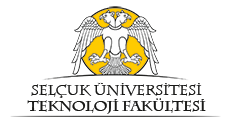 MAKİNA MÜHENDİSLİĞİ BÖLÜMÜKonu:	Danışman Onayı	Tarih:2017-2018 Güz Yarı Yılı kayıt yenileme döneminde aşağıdaki listede belirlediğim dersleri danışmanımın uyarılarını dikkate alarak ve herhangi bir zorlama olmaksızın kendi isteğimle almak istiyorum.Gereğini bilgilerinize arz ederim.Öğrenci Adı Soyadı:T.C. Kimlik No: Öğrenci No: Cep Tel.:e-posta:İmza.Sıra No:Ders Kodu:Ders Adı:1234567891011121314151617181920